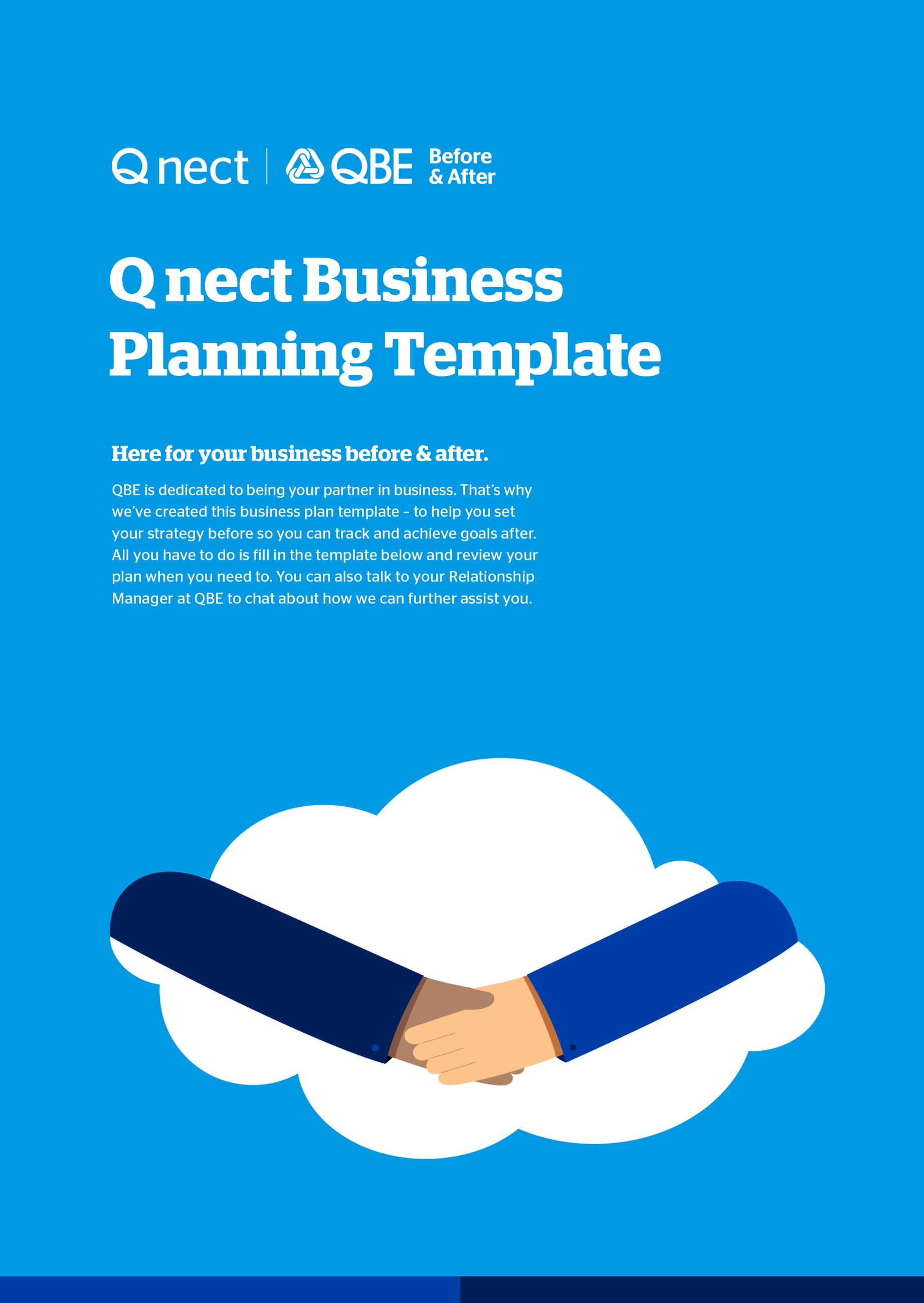 Business detailsThese are the practical details of your business. Feel free to add rows for extra information as needed. Business summaryThis is a summary of your business purpose. Please be as descriptive as possible. Goals and objectivesOutline your short and long term goals. You can add rows as needed. Please remember to keep your goals SMART (Specific, Measurable, Attainable, Realistic and Timely). Market research This is the homework section of the plan. It’s an opportunity to reflect on the market around you so that you can best position your business for success. SWOT analysis You can analyse your business Strengths, Weaknesses, Opportunities and Threats (SWOT) with this tool. Marketing You can outline how you plan to promote and market your business and how much you want to invest in marketing.FinancialsHere you can enter the financial plan for your business, including a forecast for your first few years in business. Resources This is a list of resources that you can draw upon. We suggest updating this section regularly as you find more information or contacts that could be useful to your business.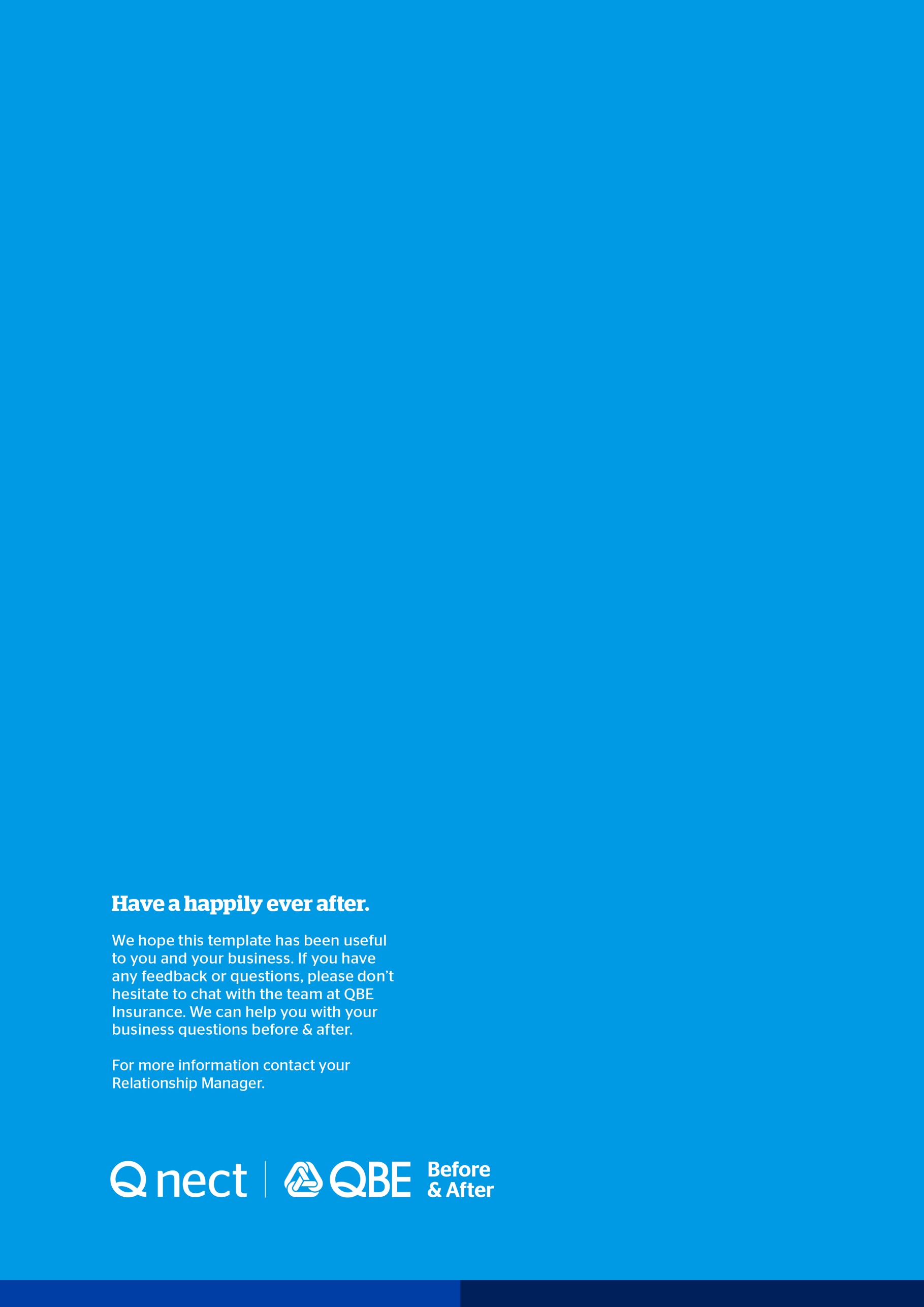 Your nameEnter your name and title as applicableBusiness nameEnter your business nameABN Enter your Australian Business Number (ABN)AddressEnter your business addressPhoneEnter your business phone numberEmailEnter your business email addressDate preparedEnter the date your prepared this document Mission statementA statement about your current business purpose. This is a more practical explanation on what your organisation does and how it operates. Questions to answer include: what do we do? Who do we serve? How do we serve them?Vision statementA statement about the desired future position of your business. Questions include: what are the hopes and dreams of the business? What problem are we solving for our customers? Who or what are we inspiring?Core valuesThis is a set of guiding principles for your business. It helps clarify who you are to people that join your company or work with you. Try to keep to five key descriptive words or phrases. Short term goals – Goals for year one of the business	Short term goals – Goals for year one of the business	Short term goals – Goals for year one of the business	Short term goals – Goals for year one of the business	GoalActionDeadlineResponsibilityEnter your goal.Enter the action that you will take to achieve the goal.Give yourself a deadline.Allocate a person responsible for achieving the goal.Long term goals – Future goals of the business.Long term goals – Future goals of the business.Long term goals – Future goals of the business.Long term goals – Future goals of the business.GoalActionDeadlineResponsibilityEnter your goal.Enter the action that you will take to achieve the goal.Give yourself a deadline.Allocate a person responsible for achieving the goal.Target marketTarget marketTarget marketTarget marketTarget marketTypeLocationSizeInfluencesOpportunitiesThis can include people and their demographics, industries or specific businesses.Where they are located.How big is the industry or demographic? Can include the number of consumers and potential revenue.What are the environmental, social, political or economic factors that may influence their purchasing habits?What are the growth opportunities for this market?CompetitorsCompetitorsCompetitorsCompetitorsCompetitor nameTarget marketStrengthsWeaknessesName and details of your competitor.Who their target market is. A list of their strengths. What do they do well? What can you learn from them? A list of their weaknesses. Where are the opportunities for you to grow?SuppliersSuppliersSuppliersSupplier nameProductsRelationship ManagerThe name of the supplier, such as QBE Insurance. What products they offer you and your target market/s.Contact details of supplier.StrengthsWeaknessesWhat do you do well?What are the unique resources or knowledge that you can draw on?What do other people see as your strengths?What can you offer that nobody else can?What could you improve?Where do you have fewer resources?What are others likely to see as a weakness?OpportunitiesThreatsWhat opportunities are you open to?Where can you grow your business?What trends could you take advantage of?How can you turn your strengths into opportunities?What internal threats could harm your business? (e.g. operations, finance)What external threats could harm your business? (e.g. competitors, market forces)How do you weaknesses become threats?MarketingMarketingMarketingTacticAudienceInvestmentThe marketing tactic you will undertake e.g. flyers to local businesses, word of mouth (WOM), speaking at conference and more. The audience you will target with this tactic.The monetary investment you will make into this tactic. Total Investment$Online ChannelsOnline ChannelsOnline ChannelsTotal Budget: Total $ investment you will make into your online presence. Total Budget: Total $ investment you will make into your online presence. Total Budget: Total $ investment you will make into your online presence. URLAudienceWebsiteEnter your website URL Enter your target audience for this platformFacebookEnter your Facebook URL (if applicable)InstagramEnter your Instagram handle (if applicable)TwitterEnter your Twitter URL (if applicable)LinkedInEnter your LinkedIn URL (if applicable)YouTubeEnter your YouTube URL (if applicable)Financials Financials Start-up costEnter the estimated amount it will or has cost to start up your business.FundingDetail your sources of funding. Break even dateSet an estimated date for when you will break even. Profit and loss forecast Profit and loss forecast Profit and loss forecast Profit and loss forecast First yearSecond yearThird yearEstimated sales$$$Estimated costs$$$Estimated profit/loss$$$ResourceTypeURL/ContactName of resource Type of resource (e.g. e-learning, personal contact)Link or contact details of the resource. 